Superintendent’s Memo #104-19
COMMONWEALTH of VIRGINIA
Department of Education
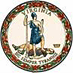 DATE:	May 3, 2019TO: 	Division SuperintendentsFROM: 	James F. Lane, Ed.D., Superintendent of Public InstructionSUBJECT: 	Announcing Summer Professional Development Institute for Technology and Engineering EducatorsThe Virginia Technology and Engineering Education Association (VTEEA), in collaboration with Roanoke County Public Schools, is pleased to offer the 2019 Technology Education Summer Professional Development Institute, at the Hotel Roanoke, Roanoke, Virginia, July 23-25.Featured 2019 Institute workshops:Using Engineering by Design: the lesson plans, materials and assessments are available!Manufacturing Systems: are your classes up to speed? What can you add?Preparing Students for a Robotic Future: will your students be ready for robotics and artificial intelligence?Real World Applications: designing an aerodynamic drone Microcontroller: Arduino 101; start at the beginning; your students can code it!Advanced 3D Printing - learn new trends for additive manufacturingMiddle School Courses: join panels to discuss these programsAnimation with the Maya software: free and powerful softwareTechnical Drawing and Design panel: discuss all the programsJoin the elementary sessions for new ideas!  K-5 Strategies for Implementing Children’s Engineering – This five-day professional development workshop/course is designed to provide deeper learning experiences that focus on the 5 C’s of the Profile of a Virginia Graduate and the attainment of the Virginia Standards of Learning. K-5 teachers and instructional leaders will develop strategies for enhancing classroom instruction.The Institute registration is open and teachers are encouraged to preregister early, as workshop space is limited.  Participants are responsible for travel-related expenses and lodging, if needed.  This is an allowable expenditure of federal Perkins funds as long as it is included in the approved local plan.  Participants should bring a laptop for use at workshops.If you have any questions, please contact Danielle Meyer, VTEEA President, at danielle.meyer@apsva.us or by telephone at (703) 228-6200; or Dr. Lynn Basham, Specialist for Technology Education and Related Clusters, Office of Career, Technical, and Adult Education, at cte@doe.virginia.gov or by telephone at (804) 225-3119.JFL/GRW/aab